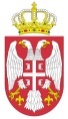 РЕПУБЛИКА СРБИЈАОПШТИНА ЋУПРИЈАОПШТИНСКА УПРАВАКомисија за јавну набавку мале вредности добра – набавка материјала за интерно расељена лица обликована по партијамаБрoj: 404-4-10/2020-04Дана: 24.07.2020. годинеЋупријаПРЕДМЕТ: Додатне информације/појашњења у вези конкурсне документације за јавну набавку мале вредности добра - набавка материјала за интерно расељена лица обликована по партијамаПотенцијални понуђач је дана 22.07.2020. године путем e-mail-а на адресу наручиоца nabavke@cuprija.rs поставио питање у вези јавне набавке мале вредности добра – набавка материјала за интерно расељена лица обликована по партијамаПитање:Zainteresovani smo kandidat za učešće u postupku JN broj 404-4-10/2020-04.1, Dokumentacija nam nije jasna posebno u delu na strani 4, Specifikacija materijala gde piše Nabavka materijala i ugradnja.Nije jasno sta se pod ugradnjom podrazumeva, recimo za crep,letve dali je potrebna izrada krovne konstrukcije ,ili postoji već konstrukcija. ili ugradnja fert greda i punioca . Dali je potrebna izrada oplate skele, postavljanje podupitača izrada serklaža i sl.Dalje nije definisano šta sa stiroporom i mrežom na fasadi i laminatu. 2, Na strani 18/38  kod pozicije 6. Braće nešića br 33 podpozicija 6,1 i podpozicija 6,6 da nije greškom upisano duplo materijala. jer su iste količine.3, U više pozicija predviđen je materijal novimal gde se on ugrađujeОдговор: Наручилац је на страни 18/38 код позиције 6 .Браће Нешића бр.33 под позицијом 6.1 и 6.6 направио техничку грешку тако да остаје само позиција 6.1 и у том делу конкурсне  документације Наручилац ће изменитити конкурсну документацију и продужити рок за подношење понуда.Што се тиче остатка вашег питања одговор Наручиоца је :постоји дрвена кровна конструкција и не треба нова већ само замена црепа и летавапотребна је оплата са подупирачима за ферт и израда хоризонталних серклажастиропор је за зидне површине а не за ламинатновимал је за малтерисање зидоваНа основу горе наведеног  у овом делу Наручилац остаје при датој спецификацији из конкурсне документацијеКомисија за набавку материјала за интерно расељена лица обликовано по партијама- Партија -2 .